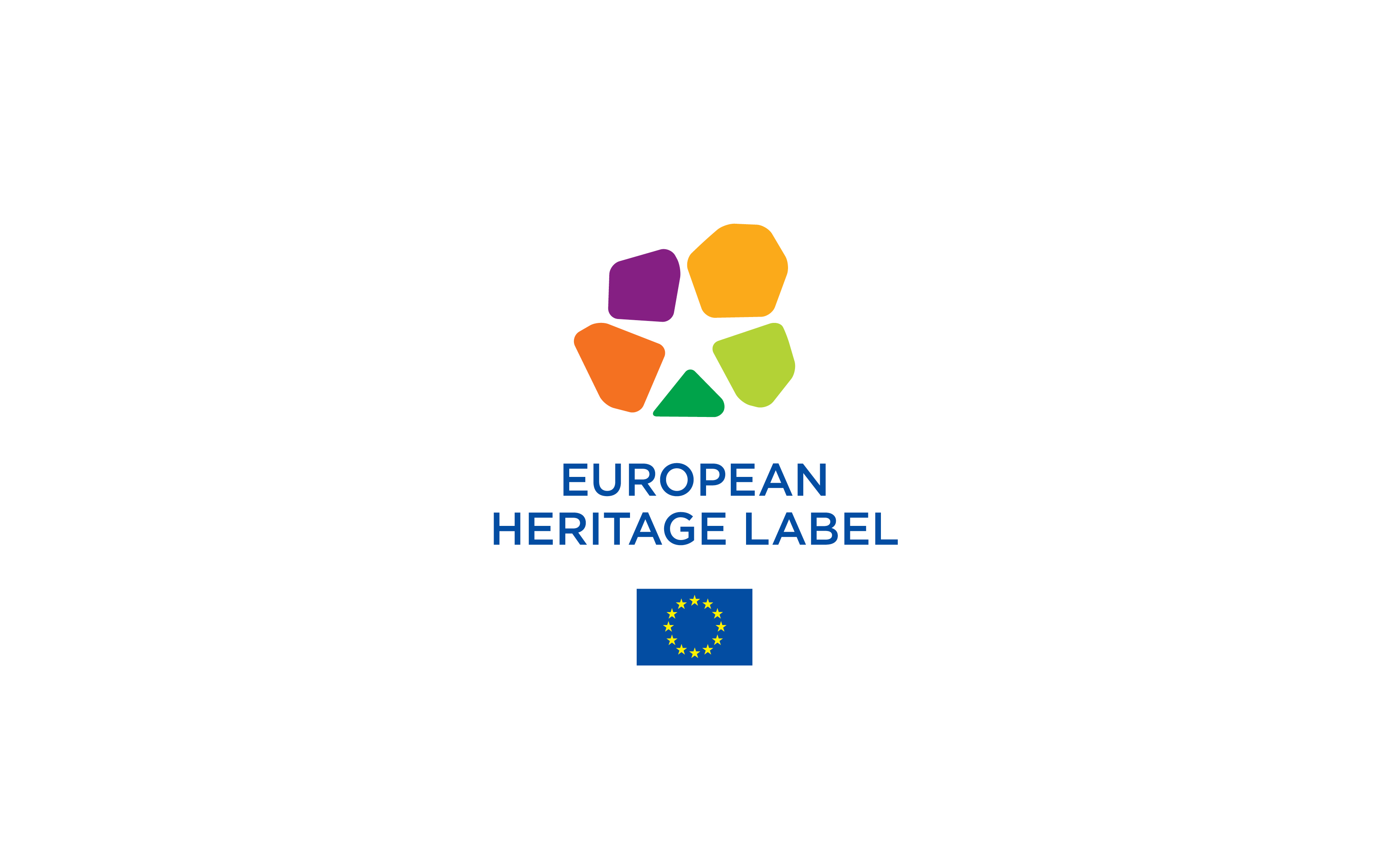 MODULO DI CANDIDATURA Selezione 2021Nome del sito PaeseSito webNome dell'organizzazioneIndirizzo Internet dell'organizzazioneInserire qui l'immagine più rappresentativa del sitoSintesi della candidatura (max 1 pagina)S.1. Descrizione del sito (max 150 parole).S.2. Rilevanza europea del sito (max 60 parole).S.3. Progetto (max 150 parole)S.4. Capacità operativa (max 150 parole)PARTE I. IL CANDIDATO E IL SITOPARTE I. IL CANDIDATO E IL SITOPARTE I. IL CANDIDATO E IL SITOPARTE I. IL CANDIDATO E IL SITOI.A. Il candidatoI.A. Il candidatoI.A. Il candidatoI.A. Il candidatoNome dell'organizzazioneNome dell'organizzazioneVia e numero civicoVia e numero civicoCodice postaleCittà/regionePaesePaeseNome della persona di contatto per la candidaturaNome della persona di contatto per la candidaturaTelefono Telefono E-mailE-mailI.B. Informazioni generali sul sitoI.B. Informazioni generali sul sitoI.B. Informazioni generali sul sitoI.B. Informazioni generali sul sitoNome del sitoNome del sitoVia e numero civicoVia e numero civicoCodice postaleCittà/regionePaesePaeseSito web Sito web Link ai social mediaLink ai social mediaResponsabile del sitoResponsabile del sitoTelefonoTelefonoE-mailE-mailProprietario del sitoProprietario del sitoAutorità di gestione Autorità di gestione I.C. Descrizione del sitoI.C.1. Fotografie e mappe di ubicazione del sito (max 2 pagine). Aggiungere didascalie alle foto.I.C.2. Descrizione e storia del sito (max 400 parole)PARTE II. I TRE CRITERI II.a. Valore europeo simbolico del sito (400 parole)Descrivere chiaramente in che modo il sito soddisfa uno (o più, se del caso) dei seguenti criteri: i) carattere transfrontaliero o paneuropeo;ii) collocazione e ruolo nella storia e nell'integrazione europee e legame con eventi, personalità o movimenti chiave europei;iii) collocazione e ruolo nello sviluppo e nella promozione dei valori comuni che sono alla base dell’integrazione europea. II.B. Il progetto per il sito II.B.1. Sensibilizzazione dei cittadini alla rilevanza europea (max 400 parole)Delineare la strategia generale e gli obiettivi del progetto per sensibilizzare i cittadini alla rilevanza europea del sito. Descrivere in che modo il progetto si rivolgerà al pubblico europeo. Presentare in primo luogo la situazione attuale e in secondo luogo la strategia e gli obiettivi. In terzo luogo, indicare quali attività di comunicazione e di miglioramento della visibilità sono previste se il sito riceve il marchio. II.B.2. Attività di comunicazione, segnaletica e formazione del personale (max 250 parole)Indicare come la strategia delineata al punto II.B.1 userà le attività di comunicazione, segnaletica, formazione del personale e altre attività correlate per sensibilizzare  alla rilevanza europea del sito. Descrivere innanzitutto che cosa è stato fatto finora e presentare quindi le azioni che saranno intraprese a partire dal 2022. Al punto II.B.8 elencare ogni attività che si desidera svolgere. II.B.3. Attività didattiche (max 250 parole)Descrivere le attività didattiche proposte, in particolare quelle rivolte ai giovani. L'obiettivo delle attività dovrebbe essere quello di aumentare la consapevolezza della storia comune dell'Europa e del suo patrimonio comune, seppure diverso, e rafforzare il senso di appartenenza ad uno spazio comune. Descrivere innanzitutto che cosa è stato fatto finora e presentare quindi le azioni che si intende intraprendere in questo ambito a partire dal 2022. Al punto II.B.8 elencare ogni attività che si desidera svolgere.II.B.4. Promozione dell'accesso multilingue al sito (max 250 parole)Descrivere innanzitutto l'attuale situazione del multilinguismo del sito. Indicare in seguito le azioni volte al rafforzamento del multilinguismo che si intende intraprendere nel caso in cui il sito ottenga il marchio. Al punto II.B.8 elencare ogni attività che si desidera svolgere.II.B.5. Partecipazione attiva alla rete del marchio del patrimonio europeo (max 250 parole)Descrivere le aspettative legate all'ingresso nella rete del marchio del patrimonio europeo. Al punto II.B.8 elencare ogni attività che si desidera svolgere. II.B.6. Uso delle nuove tecnologie e dei mezzi digitali e interattivi (max 250 parole)Descrivere l'approccio generale volto a incrementare l'attrattiva europea del sito grazie all'uso di nuove tecnologie e di mezzi digitali e interattivi. Descrivere innanzitutto che cosa è stato fatto finora e presentare quindi le azioni che si intende intraprendere in questo ambito a partire dal 2022. Indicare in che modo si intende utilizzare tale approccio per: 1) attrarre visitatori virtuali, 2) migliorare l'interpretazione del sito in loco e 3) migliorare l'interpretazione del sito sul web. Al punto II.B.8 elencare ogni attività che si desidera svolgere.II.B.7. Attività artistiche e culturali, compresa la creazione contemporanea (max 250 parole, risposta facoltativa)Descrivere l'approccio nell'ambito di attività artistiche e culturali (compresa la creazione contemporanea) che promuovano la mobilità dei professionisti della cultura, degli artisti e delle collezioni europei, stimolino il dialogo interculturale e incoraggino i collegamenti fra il patrimonio e la creazione e la creatività contemporanee. Descrivere innanzitutto che cosa è stato fatto finora e presentare quindi le azioni che si intende intraprendere in questo ambito a partire dal 2022. Al punto II.B.8 elencare ogni attività che si desidera svolgere.II.B.8. Elenco delle attività per l'attuazione del progettoII.B.8. Elenco delle attività per l'attuazione del progettoII.B.8. Elenco delle attività per l'attuazione del progettoII.B.8. Elenco delle attività per l'attuazione del progettoII.B.8. Elenco delle attività per l'attuazione del progettoII.B.8. Elenco delle attività per l'attuazione del progettoAttivitàSituazione attualeDettagli dell'azioneRisultato attesoDecorrenza attivitàIndicatoreAttività 2.1: Azione 1Azione 2Azione 3Attività 2.2: Azione 1Azione 2Azione 3Attività 2.3: Azione 1Azione 2Azione 3II.C. Capacità organizzativa del sitoII.C.1. Gestione del sito (max 300 parole)Descrivere il piano di gestione generale del sito e indicare se sono previsti ulteriori sviluppi nei prossimi quattro anni.II.C.2. Preservazione del sito (max 250 parole) Descrivere la protezione giuridica di cui il sito gode attualmente, indicare l'attuale stato di conservazione e se sono previsti interventi di conservazione nei prossimi quattro anni. .II.C.3. Strumenti di accoglienza, informazioni ai visitatori e segnaletica (max 250 parole)Descrivere gli attuali strumenti di accoglienza ed elencare i miglioramenti previsti nei prossimi quattro anni.II.C.4. Accesso al pubblico (max 250 parole)Descrivere come si intende garantire l'accesso al sito per il più ampio pubblico possibile. Indicare gli adeguamenti del sito o le azioni di formazione del personale previsti nei prossimi quattro anni.II.C.5. Particolare attenzione ai giovani (max 250 parole)Indicare se i giovani hanno un accesso privilegiato o prioritario al sito. Descrivere inoltre le attività previste in questo ambito nei prossimi quattro anni. II.C.6. Turismo sostenibile (max 250 parole) Presentare il piano di commercializzazione del sito come destinazione turistica. Descrivere inoltre le azioni previste in questo ambito nei prossimi quattro anni. II.C.7. Comunicazione della rilevanza europea del sito(max 250 parole)Descrivere l'attuale strategia di comunicazione per il sito. Presentare quindi le altre attività di comunicazione volte a mettere in evidenza la sua rilevanza europea previste nei prossimi quattro anni.II.C.8. Gestione del sito rispettosa dell'ambiente (max 250 parole)Illustrare la strategia per l'integrazione della tutela dell'ambiente nella gestione quotidiana del sito e nell'accoglienza dei visitatori. Descrivere quindi le azioni previste in questo ambito nei prossimi quattro anni.II.C.9. Rilevanza internazionale e riconoscimento del sito (max 250 parole)Descrivere le reti internazionali di cui il sito fa attualmente parte e il suo riconoscimento a livello internazionale. Illustrare quindi quali azioni di sensibilizzazione internazionale sono previste nei prossimi quattro anni, oltre alla candidatura per il marchio del patrimonio europeo. II.C.10. Bilancio operativo del sito (max 1 pagina)Illustrare l'attuale bilancio operativo per la gestione generale del sito (esclusi gli interventi di conservazione) Includere: costi di gestione annuali, costi di comunicazione e per attività culturali, educative, di ricerca e di costituzione di reti di contatto. Specificare anche le principali fonti di reddito del sito. 